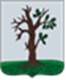 Российская ФедерацияБРЯНСКАЯ ОБЛАСТЬСОВЕТ НАРОДНЫХ ДЕПУТАТОВ СТАРОДУБСКОГО МУНИЦИПАЛЬНОГО ОКРУГАРЕШЕНИЕот   27.03.2024г.№413  	Заслушав и обсудив информацию генерального директора ООО «Монтажник» Дятлова Сергея Герасимовича "О работе управляющей компанией ООО «Монтажник» Стародубского муниципального округа за 2023год и задачах в 2024 году» Совет народных депутатов  Стародубского муниципального округа решил:1.Информацию "О работе управляющей компании ООО «Монтажник» Стародубского муниципального округа за 2023год и задачах в 2024 году» принять к сведению  (Приложение № 1).2.Настоящее решение вступает в силу с момента его официального опубликования.Глава Стародубского муниципального округа                                                          Н. Н. ТамилинПриложение №1 к решению Совета народных депутатов Стародубского муниципального округа №413 от 27.03.2024гИнформация генерального директора ООО «Монтажник» Дятлова С.Г. «Общество с ограниченной ответственностью "Монтажник" создано в 2013 году. Основной целью деятельности общества является управление эксплуатацией жилого фонда, где главное - это безопасное и комфортное проживание граждан в многоквартирных домах.Свою деятельность по управлению многоквартирными домами ООО "Монтажник" осуществляет на основании лицензии и квалификационного аттестата выданными Государственной жилищной инспекцией Брянской области. Генеральным директором общества является Дятлов Сергей Герасимович.На балансе компании находится 44 многоквартирных дома, из них 10 в г. Стародуб, 17 в с. Меленск, 16 в п. Десятуха, 1 в с. Пятовск. На управлении 10 многоквартирных домов, на непосредственной форме (содержании) - 34 дома. Непосредственная форма управления - это многоквартирные дома численностью до 30 ти квартир в доме.Все дома находящиеся на балансе компании заключили прямые договора с ресурсоснабжающими организациями, и денежные средства за отпущенные ресурсы (электроэнергия, природный газ, отопление, воду, канализацию, мусор) от жителей идут на прямую поставщикам коммунального ресурса.В целях уменьшения и ликвидации дебиторской задолженности управляющей компанией ведется претензионная и исковая работа по отношению к собственникам многоквартирных домов. За 2023 год подано 3 исковых заявления, в 2022 году - 17, снижение произошло из - за изменений в судебной системе, добавились требования к долевым участникам собственникам жилья, а также вступил в силу закон о банкротстве граждан. За 2023 год 3 человека списали долги в среднем на 400 тысяч рублей.Теперь о проведенной работе: за 23 год в ООО " Монтажник" поступило 950 заявок, из них 80 аварийных. Все заявки выполнены качественно и в срок. Основными заявками являются прочистка системы канализации, замена электрических лампочек, светильников и выключателей, прочистка дымовых и вентиляционных каналов. Ежегодно в летний период, до начала отопительного сезона в многоквартирных  домах с центральным отоплением проводится промывка и опрессовка системы теплоснабжения в присутствии представителя ГУП                            " Брянсккоммунэнерго".За прошедший год  управляющей компанией ООО «Монтажник»  проведены следующие мероприятия по ремонту многоквартирного жилого фонда и выполнены следующие виды работ:- замена  запорной арматуры в системе теплоснабжения  (3задвижки, 3 циркуляционных насоса), поступило 30 заявок по спуску воздуха из системы отопления в г. Стародуб;- замена запорной арматуры в системе холодного водоснабжения      (1 задвижкав с. Меленск, 8 кранов в г. Стародуб);- замена запорной арматуры в системе горячего водоснабжения (6 кранов в г. Стародуб);- замена канализационных труб (62,5 метра в п. Десятуха и в с. Меленск); 193 заявки по чистке канализации по городу и району; - чисткадымовентиляционных каналовв с. Меленск 42 канала, в п.     Десятуха 29 каналов;- перекладка дымовентиляционных оголовков в п. Десятуха 3 шт.;-ремонт дверей в подъездах с заменой петель в г. Стародуб 6 пластиковых дверей;- установка пластиковых окон в с. Меленск 2 подъезда;- покраска и ремонт подъездов в п. Десятуха 7 подъездов и с. Меленск 8 подъездов, г. Стародуб 3 подъезда;- замена электрооборудования (144 электрических лампочки, 16 выключателей, 38 светильников, 52 электрических автомата заменено 44 метра электрического провода);- производился частичный ремонт крыш в п. Десятуха, в с. Меленск;   Кроме того в летний период на прилегающих территориях производится покос травы, ремонт и обслуживание столиков, лавочек, детских площадок, а в зимний чистка снега, посыпка пескосоляной смесью, сбивание сосулек.На  2024 год задачи остаются прежними - это безопасное и комфортное проживание граждан в многоквартирных домах, все такжезапланированы ремонты подъездов в г. Стародубе, в с. Меленск, в п. Десятуха, замена инженерного оборудования (задвижек, кранов, труб), ремонт дымовых и вентиляционных оголовков в п. Десятуха и с. Меленск, подготовка домов к работе в осенне-зимний период.О работе управляющей компании ООО «Монтажник» Стародубского муниципального округа за 2023год и задачах в 2024 году